INDICAÇÃO Nº 838/2019Sugere ao Poder Executivo Municipal que proceda com a limpeza e roçagem da Rua Padre Victorio Freguglia, aos fundos dos Blocos nº 1065 e 1075, no Conjunto Habitacional Roberto Romano, neste município. Excelentíssimo Senhor Prefeito Municipal, Nos termos do Art. 108 do Regimento Interno desta Casa de Leis, dirijo-me a Vossa Excelência para sugerir que, por intermédio do Setor competente, que proceda com a limpeza e roçagem da Rua Padre Victorio Freguglia, aos fundos dos Blocos nº 1065 e 1075, no Conjunto Habitacional Roberto Romano, neste município.  Justificativa:Munícipes procuraram por este vereador solicitando a roçagem e limpeza no referido local, devido a quantidade de lixo e matos alto, o que causa transtorno aos moradores, principalmente pedestres que transitam pelo local, menciono ainda o aparecimento de bichos peçonhentos, o que traz risco à saúde da população dessa região. Solicitamos urgência no atendimento desta indicação. Plenário “Dr. Tancredo Neves”, em 06 de março de 2.019.JESUS VENDEDOR-Vereador -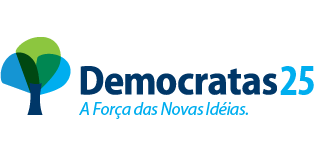 